S p r á v a   z   p o d u j a t i a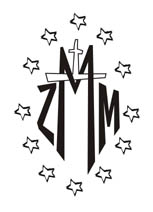  Názov prijímateľa dotácie: ZMM–Združenie mariánskej mládeže   Názov podujatia: 	.............................................................................................   Miesto podujatia:	.............................................................................................   Dátum podujatia: 	........................................Počet dní: ...................................   Počet účastníkov celkom:.....................z toho do 30 rokov:..................................   Cieľ podujatia:...........................................................................................................................................................................................................................................................................................................................................................................Podrobné zhodnotenie cieľa podujatia …................................................................................................................................................................................................................................................................................................................................................................................................................................................................................................................................................................................................................................................................................................................................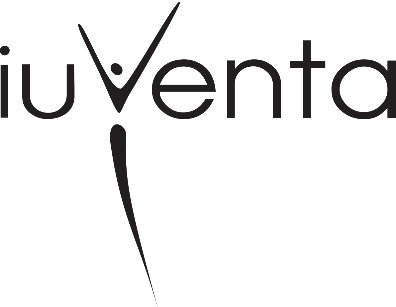 Zhodnotenie realizácie plánovaného programu:.....................................................................................................................................................................................................................................................................................................................................................................................................................................................................................................................................................................................................................................................................................................................Meno a priezvisko zodpovedného realizátora:....................................................Plná adresa zodpovedného realizátora:...............................................................V ........................................... dňa ..........................................................................							  .............................................					                  podpis zodpovedného realizátora a pečiatka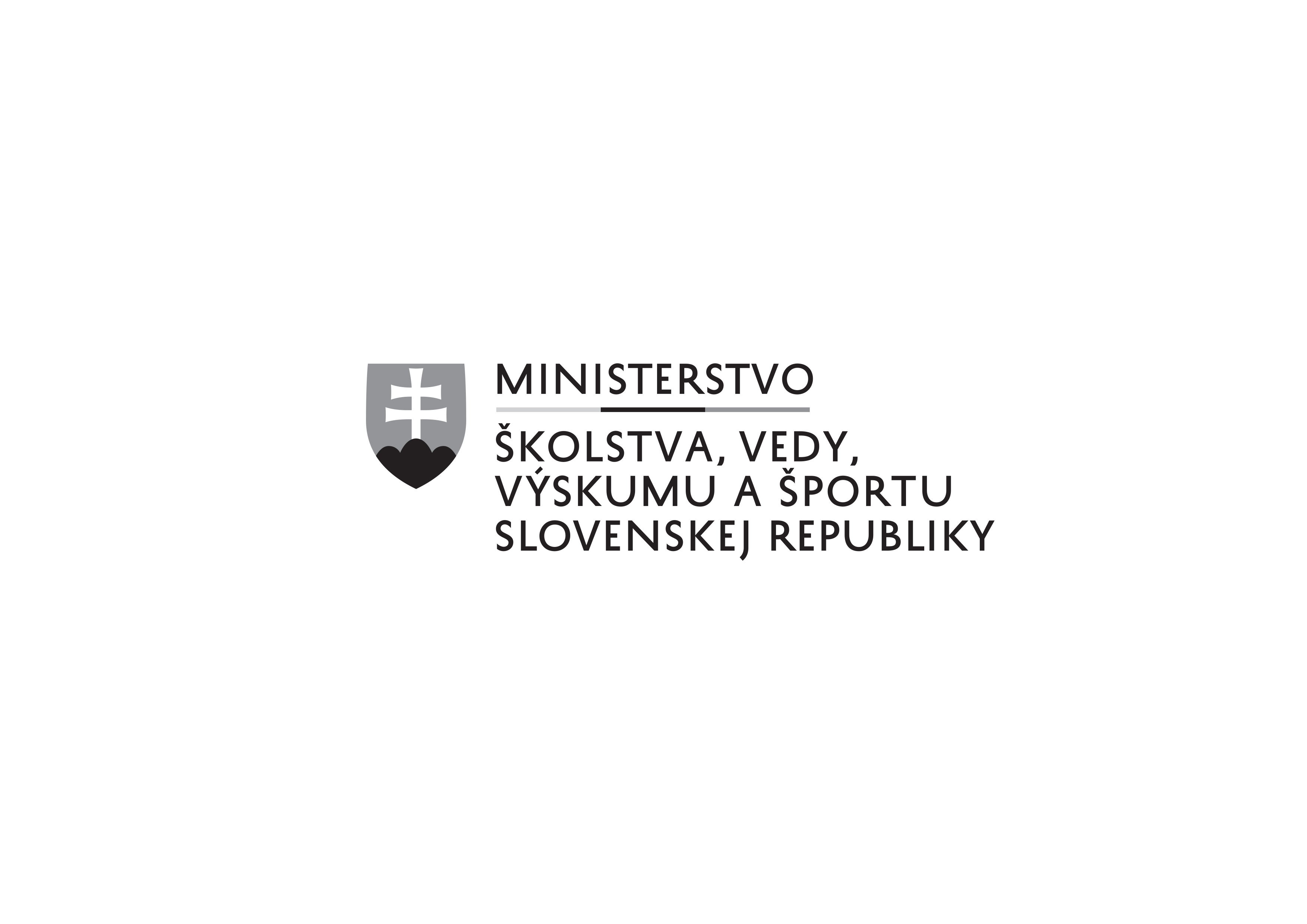 